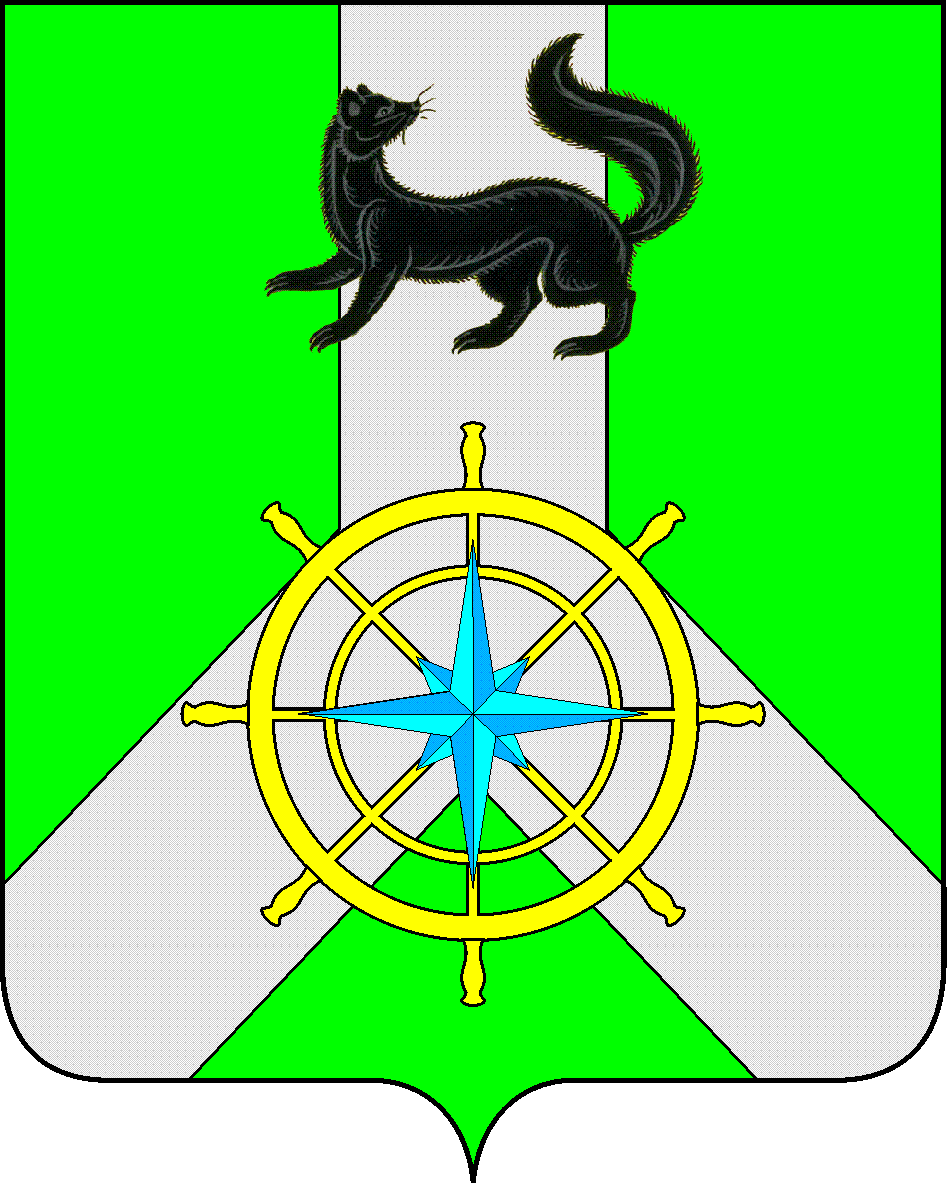 Р О С С И Й С К А Я   Ф Е Д Е Р А Ц И ЯИ Р К У Т С К А Я   О Б Л А С Т ЬК И Р Е Н С К И Й   М У Н И Ц И П А Л Ь Н Ы Й   Р А Й О НА Д М И Н И С Т Р А Ц И Я П О С Т А Н О В Л Е Н И Е           от 21 сентября 2023                           г.Киренск                                         № 537О внесении изменений в Порядок, утвержденный Постановлением Администрации Киренского муниципального района от 29.08.2016 г. № 404     В целях приведения в соответствие с изменениями, внесенными в статью 160.1 Бюджетного кодекса Российской Федерации, руководствуясь Положением о бюджетном процессе, утвержденном решением Думы Киренского муниципального района  № 33/5 от 30.05.2014 г.,  статьей  39, 55 Устава муниципального образования Киренский район,ПОСТАНОВЛЯЕТ:1. Внести изменения в Порядок, утвержденный Постановлением Администрации Киренского муниципального района  от 29 августа 2016 года N 404 "О Порядке осуществления органами местного самоуправления муниципального образования Киренский район и (или) находящимися в их ведении казенными учреждениями бюджетных полномочий главных администраторов доходов бюджетов бюджетной системы Российской Федерации" (далее - постановление) путем его дополнения (прилагается).      2. Настоящее постановление  вступает в силу с момента официального опубликования в районной газете «Ленские зори» и подлежит размещению на официальном сайте Администрации Киренского муниципального района www.kirenskrn.irkobl.ru в сети «Интернет».       3. Контроль за исполнением настоящего постановления возложить на начальника Финансового управления администрации Киренского муниципального района Шалда Е.А.      Мэр района                                                                        К.В. Свистелин                                                                                                                               Приложение                                      к Постановлению № 537 от 21.09.2023г.                                                         «О внесении изменений в Порядок, утвержденный                                                Постановлением Администрации Киренского                                                     муниципального района от 29.08.2016 г. № 404»в Порядке осуществления органами местного самоуправления муниципального образования Киренский район и (или) находящимися в их ведении казенными учреждениями бюджетных полномочий главных администраторов доходов бюджетов бюджетной системы Российской Федерации, установленном постановлением:пункт 2 дополнить подпунктами «е(1)», «е(2)»:е(1)) представляют для включения в перечень источников доходов Российской Федерации и реестр источников доходов бюджета сведения о закрепленных за ними источниках доходов;е(2)) утверждают методику прогнозирования поступлений доходов в районный бюджет в соответствие с общими требованиями к такой методике, установленными Правительством Российской Федерации;подпункт «ж» пункта 2 изложить в следующей редакции:ж) формируют и представляют иные необходимые материалы, информацию по требованию Финансового управления администрации Киренского района;пункт 2 дополнить подпунктами «ж(1)», «ж(2)»:ж(1)) осуществляют внутренний финансовый аудит;ж(2)) организуют осуществление контроля за исполнением подведомственными им администраторами доходов бюджетов их бюджетных полномочий;подпункт «з» пункта 2 изложить в следующей редакции:з) осуществляют иные бюджетные полномочия, установленные Бюджетным кодексом Российской Федерации и принимаемыми в соответствии с ним нормативными правовыми актами, регулирующими бюджетные правоотношения.подпункт «и» пункта 2 признать утратившим силу;в пункте 3 подпункт «ж» изложить в следующей редакции: ж) определение порядка, форм и сроков представления администратором доходов бюджета главному администратору доходов бюджетов сведений и бюджетной отчетности, необходимых для осуществления полномочий главного администратора доходов бюджетов;пункт 3 дополнить подпунктами «ж(1)», «ж(2)», «ж(3)», «ж(4)», «ж(5)», «ж(6)»следующего содержания:ж(1)) определение порядка и сроков сверки данных бюджетного учета администрируемых доходов бюджетов в соответствии с нормативными правовыми актами Российской Федерации;ж(2)) определение порядка возврата денежных средств физическим и юридическим лицам в случаях осуществления ими платежей, являющихся источниками формирования доходов бюджетов бюджетной системы Российской Федерации, в соответствии с порядками, установленными федеральными законами, и (или) общими требованиями, установленными Министерством финансов Российской Федерации;      ж(3)) определение порядка и сроков представления бюджетной отчетности в орган, организующий исполнение соответствующего бюджета, по доходам, зачисляемым в бюджеты;ж(4)) определение срока уточнения платежей в бюджеты бюджетной системы Российской Федерации в случае изменения кодов классификации доходов бюджетов Российской Федерации;ж(5)) определение порядка действий администраторов доходов бюджетов по взысканию дебиторской задолженности по платежам в бюджет, пеням и штрафам по ним в досудебном порядке (с момента истечения срока уплаты соответствующего платежа в бюджет (пеней, штрафов) до начала работы по их принудительному взысканию);ж(6)) требование об установлении администраторами доходов бюджетов регламента реализации полномочий по взысканию дебиторской задолженности по платежам в бюджет, пеням и штрафам по ним, разработанного в соответствии с общими требованиями, установленными Министерством финансов Российской Федерации;Лист согласования к Постановлению администрации Киренского муниципального района           № 537 от 21.09.2023 годаСОГЛАСОВАНОНачальник Финансового управления администрации Киренского района      ____________        ___________________________  Е.А. Шалда                                                                            (дата)СОГЛАСОВАНОНачальник правового отдела       ____________           ____________________________ И.С.Чернина                                                                  (дата)